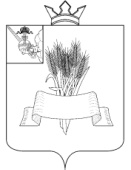 Администрация Сямженского муниципального округаВологодской областиПОСТАНОВЛЕНИЕот  19.03.2024  №  146с. Сямжа Вологодской областиО внесении изменений в постановление администрации Сямженского  муниципального района от 22.09.2020 № 257В соответствии с постановлением Администрации Сямженского муниципального округа от 29.12.2023 № 851 «Об утверждении перечня муниципальных программ Сямженского муниципального округа Вологодской области на 2024-2026 годы», постановлением администрации Сямженского муниципального района от 17.10.2022 № 284 «Об утверждении Порядка разработки, реализации и оценки эффективности муниципальных программ Сямженского муниципального округа», ПОСТАНОВЛЯЮ:1. Внести в муниципальную программу «Социальная поддержка граждан в Сямженском муниципальном округе на 2023-2027 годы» утвержденную постановлением администрации Сямженского муниципального района от 22.09.2020 № 257 «Об утверждении муниципальной программы «Социальная поддержка граждан в Сямженском муниципальном округе на 2023-2027 годы»» (с последующими изменениями и дополнениями) (далее – Программа), изменения, изложив Программу в новой редакции в соответствии с приложением к настоящему постановлению.2. Настоящее постановление вступает в силу со дня подписания.3. Настоящее постановление подлежит размещению на официальном сайте Сямженского муниципального округа https://35syamzhenskij.gosuslugi.ru в информационно-телекоммуникационной сети Интернет.          4. Информацию о размещении настоящего постановления на официальном сайте Сямженского муниципального округа опубликовать в газете «Восход».Глава Сямженского муниципального округа	                                 С.Н. ЛашковПриложениек постановлению АдминистрацииСямженского муниципального округаот 19.03.2024 № 146«УТВЕРЖДЕНАпостановлением администрацииСямженского муниципального районаот 22.09.2020 № 257(приложение)Муниципальная программа«Социальная поддержка граждан в Сямженском муниципальном округе на 2023 - 2027 годы»Паспорт программыОтветственный исполнитель муниципальной программыИсполнители муниципальной программыПодпрограммы муниципальной программыЦель муниципальной программыЗадачи муниципальной программыАдминистрация Сямженского муниципального округа.Управление финансов Сямженского округа, Управление образования Сямженского округа.Подпрограмма "Предоставление мер социальной поддержки отдельным категориям граждан" (приложение 1 к муниципальной программе);Подпрограмма «Социальная поддержка детей-сирот и детей, оставшихся без попечения родителей» (приложение 2 к муниципальной программе);Подпрограмма "Предоставление финансовой и имущественной поддержки социально ориентированным некоммерческим организациям в Сямженском округе" (приложение 3 к муниципальной программе).Обеспечение социальной защиты населения Сямженского         муниципального округа.Повышение уровня жизни граждан - получателей мер социальной  поддержки; повышение качества профилактической работы с семьями и детьми, создание условий для содержания и воспитания детей-сирот и детей, оставшихся без попечения родителей, лиц из их числа; формирование организационных, правовых, финансовых и социально- экономических условий для деятельности социально ориентированных некоммерческих организаций в округе.Целевые показатели (индикаторы) муниципальной программыДоля граждан, получивших меры социальной поддержки в соответствии с законодательством, от общего количества граждан, имеющих право на предоставление мер социальной поддержки; доля детей-сирот и детей, оставшихся без попечения родителей, переданных органами опеки и попечительства в семьи граждан, изСроки реализации муниципальной программыОбъемы финансового обеспечения муниципальной программы за счет средств бюджета округачисла детей-сирот и детей, оставшихся без попечения родителей, выявленных за отчетный период; количество социально ориентированных некоммерческих организаций, получивших финансовую помощь на реализацию социально-значимых мероприятий, ед.2023 - 2027 годыобщий объем бюджетных ассигнований на реализацию муниципальной программы – 54211,7 тыс. рублей, в том числе по годам реализации: 2023 год – 12810,6 тыс. рублей;2024 год – 10252,1 тыс. рублей;2025 год – 10383,0 тыс. рублей,2026 год – 10383,0 тыс. рублей; 2027 год – 10383,0 тыс. рублей.Ожидаемые конечные результаты реализации муниципальной программыЕжегодное обеспечение доли граждан, получивших меры социальной поддержки в соответствии с законодательством, от общего количества граждан, имеющих право на предоставление мер социальной поддержки, на уровне 100%;ежегодный рост доли детей-сирот и детей, оставшихся без попечения родителей, переданных органами опеки и попечительства в семьи граждан, из числа детей-сирот и детей, оставшихся без попечения родителей, выявленных за отчетный период, до 79% ;увеличение количества социально ориентированных организаций, получивших финансовую помощь, до 2 ед.Сведения о целевых показателях (индикаторах) муниципальной программы, порядке сбораинформации и методике расчетаСведения о целевых показателях (индикаторах) муниципальной программы приведены в таблице 1.Таблица 1	Сведения о порядке сбора информации и методике расчета значений целевых показателей (индикаторов) муниципальной программы приведены в таблице 2.Таблица 2<1> 1 - официальная статистическая информация; 2 - бухгалтерская и финансовая отчетность; 3 - ведомственная отчетность; 4 - прочие.Финансовое обеспечение муниципальной программы за счет средств бюджета округа- всего, приведено в таблице 3.Таблица 3Прогнозная (справочная) оценка объемов привлечениясредств областного и федерального бюджетов, средств физических и юридических лиц на реализацию целей муниципальной программыПрогнозная (справочная) оценка объемов привлечения средств федерального бюджета, областного бюджета, средств физических и юридических лиц на реализацию целей муниципальной программы приведена в таблице 4.Таблица 4Общие сведения об участии муниципальных образований физических и юридических лиц в реализации целеймуниципальной программыОрганы местного самоуправления Сямженского муниципального округа участвуют:в реализации подпрограммы "Обеспечение реализации муниципальной программы "Социальная поддержка граждан в Сямженском муниципальном округе на 2023 - 2025 годы" в рамках осуществления полномочий в соответствии с законом области от 17 декабря 2007 года N 1720-ОЗ "О наделении органов местного самоуправления отдельными государственными полномочиями по организации и осуществлению деятельности по опеке и попечительству и по социальной поддержке детей-сирот и детей, оставшихся без попечения родителей (за исключением детей, обучающихся в федеральных государственных образовательных организациях), лиц из числа детей указанных категорий", а также в реализации мероприятий путем софинансирования расходных обязательств, возникающих при выполнении полномочий органов местного самоуправления муниципального округа по вопросам местного значения для достижения целей и конечных результатов муниципальной программы.Приложение 1 к муниципальной программеПОДПРОГРАММА"ПРЕДОСТАВЛЕНИЕ МЕР СОЦИАЛЬНОЙ ПОДДЕРЖКИ ОТДЕЛЬНЫМ КАТЕГОРИЯМ ГРАЖДАН" (ДАЛЕЕ - ПОДПРОГРАММА 1)Паспорт подпрограммы 1Ответственный исполнитель подпрограммы 1 (соисполнитель программы)Администрация Сямженского муниципального округаЦель подпрограммы 1	Повышение уровня жизни граждан, нуждающихся в социальнойподдержке.Задачи подпрограммы 1	Обеспечение полного и своевременного предоставления мерсоциальной поддержки, предусмотренных федеральным, областным и местным законодательством, отдельным категориям граждан.Целевые показатели (индикаторы) подпрограммы 1Удельный вес граждан, получивших меры социальной поддержки, от общего числа граждан, имеющих на них право в соответствии с действующим законодательством, обратившихся за их предоставлением.Сроки реализации подпрограммы 1Объемы финансового обеспечения подпрограммы 1 за счет средств бюджета округаОжидаемые конечные результаты реализации подпрограммы 12023 - 2027 годыОбщий объем бюджетных ассигнований на реализацию подпрограммы 1 за счет средств бюджета округа всего – 47073,0 тыс. рублей, в том числе по годам реализации 2023 год  -11563,1 тыс. рублей;2024 год –8779,3 тыс. рублей; 2025 год – 8910,2 тыс. рублей; 2026 год – 8910,2 тыс. рублей; 2027 год – 8910,2 тыс. рублей.Обеспечение удельного веса граждан, получивших меры социальной поддержки, от общего числа граждан, имеющих на них право в соответствии с действующим законодательством, обратившихся за их предоставлением, на уровне 100%.Сведения о целевых показателях (индикаторах) подпрограммы 1 муниципальной программы, порядке сбора и методике расчета1.1. Сведения о целевых показателях (индикаторах) подпрограммы 1 муниципальной программы приведены в таблице 1.Таблица 12. Сведения о порядке сбора информации и методике расчета значений целевых показателей (индикаторов) подпрограммы 1 приведены в таблице 2.Таблица 2<1> 1 - официальная статистическая информация; 2 - бухгалтерская и финансовая отчетность; 3 - ведомственная отчетность; 4 - прочие.                                Характеристика основных мероприятий подпрограммы 1Подпрограмма 1 предусматривает реализацию следующих основных мероприятий:Основное мероприятие 1.1 "Обеспечение публичных нормативных обязательств Сямженского муниципального округа"В рамках основного мероприятия 1.1 производятся выплаты, предусмотренные Решением Представительного Собрания Сямженского муниципального района от 24.02.2009 года №109 «Об утверждении Положения о присвоении звания «Почетный гражданин Сямженского муниципального района».В рамках основного мероприятия предусматривается ежемесячная денежная выплата.Основное мероприятие 1.2 "Обеспечение предоставления ежемесячных денежных компенсаций расходов на оплату жилого помещения и (или) коммунальных услуг".В рамках основного мероприятия 1.2 предусматривается предоставление ежемесячных денежных компенсаций расходов на оплату жилого помещения и (или) коммунальных услуг гражданам, имеющим право на их получение в соответствии с Решением Представительного Собрания Сямженского муниципального района от 08.06.2022 года № 204 «О порядке предоставления мер социальной поддержки на оплату жилого помещения, отопления и освещения отдельных категорий граждан, работающих в муниципальных учреждениях Сямженского муниципального района и проживающих в сельской местности, в форме ежемесячных денежных компенсаций».Основное мероприятие 1.3 "Дополнительное пенсионное обеспечение".В рамках основного мероприятия 1.3 предусматривается предоставление дополнительного пенсионного обеспечения в соответствии с Решением Представительного Собрания от 12.12.2017 года № 177 «Об утверждении Положения о доплате к пенсии за выслугу лет лицам, замещавшим должности муниципальной службы в органах местного самоуправления Сямженского муниципального района».	Основное мероприятие 1.4 "Предоставление мер социальной поддержки отдельным категориям граждан за счет средств  бюджета муниципального округа".В рамках основного мероприятия 1.4 предусматривается предоставление отдельным категориям граждан в соответствии с действующим законодательством мер социальной поддержки:оплаты за жилого помещения отдельным категориям граждан; выплата стипендий;предоставление иных социальных выплат в соответствии с переданными полномочиями на уровень  муниципального округа.Основное мероприятие 1.5 "Реализация регионального проекта "Финансовая поддержка семей при рождении детей".В рамках основного мероприятия 1.5 при реализации отдельных мероприятий федерального проекта "Финансовая поддержка семей при рождении детей" для достижения национальной цели, определенной пунктом 1 Указа Президента Российской Федерации от 7 мая 2018 года N 204 "О национальных целях и стратегических задачах развития Российской Федерации на период до 2024 года", планируется предоставление отдельным категориям граждан следующих мер социальной поддержки: - в соответствии с переданными полномочиями законом области от 10 декабря 2018года N 4463-ОЗ "О наделении органов местного самоуправления отдельными государственными полномочиями по предоставлению единовременной денежной выплаты взамен предоставления земельного участка гражданам, имеющим трех и более детей»:- единовременной выплаты.Основное мероприятие 1.6 «Обеспечение предоставления органами местного самоуправления округа мер социальной поддержки в виде предоставления единовременной денежной выплаты лицам в добровольном порядке заключившим контракт о прохождении военной службы в Вооруженных силах Российской Федерации».В рамках основного мероприятия 1.6 предусматривается предоставление единовременной денежной выплаты лицам, в добровольном порядке заключившим контракт о прохождении военной службы в вооруженных силах Российской Федерации для участия в специальной военной операции.Перечень основных мероприятий подпрограммы 1 приведен в таблице 3.Таблица 3<1> Индекс (индексы) соответствующего источника финансового обеспечения, планируемого к привлечению для реализации основного мероприятия подпрограммы 1 и достижения плановых значений целевых показателей (индикаторов) подпрограммы 1: бюджет округа (собственные доходы) - 1, федеральный бюджет и областной бюджет (субсидии, субвенции и иные межбюджетные трансферты) - 2.<2> При условии выделения средств из федерального и областного бюджета на реализацию мероприятий.Финансовое обеспечение реализации основных мероприятий                             подпрограммы 1 за счет средств бюджета муниципального округа.Финансовое обеспечение подпрограммы 1 муниципальной программы за счет средств бюджета муниципального округа - всего, приведено в таблице 4.Таблица 4Прогнозная (справочная) оценка объемов привлечения средств областного и федерального бюджетов, средств физических и юридических лиц на реализацию целей подпрограммы 1 муниципальной программыПрогнозная (справочная) оценка объемов привлечения средств федерального бюджета, областного бюджета, средств физических и юридических лиц на реализацию целей подпрограммы 1 муниципальной программы приведена в таблице 5.Таблица 5Приложение 2 к муниципальной программеПОДПРОГРАММА "СОЦИАЛЬНАЯ ПОДДЕРЖКА ДЕТЕЙ-СИРОТ И ДЕТЕЙ, ОСТАВШИХСЯБЕЗ ПОПЕЧЕНИЯ РОДИТЕЛЕЙ " (ДАЛЕЕ - ПОДПРОГРАММА 2)Паспорт подпрограммы 2Сведения о целевых показателях (индикаторах) подпрограммы 2 муниципальной программы, порядке сбора и методике расчета1.1. Сведения о целевых показателях (индикаторах) подпрограммы 2 муниципальной программы приведены в таблице 1.Таблица 11.2. Сведения о порядке сбора информации и методике расчета значений целевых показателей (индикаторов) подпрограммы 2 приведены в таблице 2.Таблица 2<1> 1 - официальная статистическая информация; 2 - бухгалтерская и финансовая отчетность; 3 - ведомственная отчетность; 4 - прочие.Характеристика основных мероприятий подпрограммы 2Подпрограмма	2	предусматривает	реализацию	следующих	основных мероприятий:Основное мероприятие 1.1 "Создание качественных условий содержания и воспитания детей-сирот и детей, оставшихся без попечения родителей».В рамках данного мероприятия осуществляются полномочия в соответствии с законом области от 17 декабря 2007 года N 1720-ОЗ "О наделении органов местного самоуправления отдельными государственными полномочиями по организации и осуществлению деятельности по опеке и попечительству и по социальной поддержке детей-сирот и детей, оставшихся без попечения родителей (за исключением детей, обучающихся в федеральных государственных образовательных организациях), лиц из числа детей указанных категорий, за счет средств субвенции из областного бюджета.Перечень основных мероприятий подпрограммы 2 приведен в таблице 3.Таблица 3<1> Индекс (индексы) соответствующего источника финансового обеспечения, планируемого к привлечению для реализации основного мероприятия подпрограммы 1 и достижения плановых значений целевых показателей (индикаторов) подпрограммы 1:   бюджет округа (собственные доходы) - 1, федеральный бюджет и областной бюджет (субсидии, субвенции и иные межбюджетные трансферты) - 2.<2> При условии выделения средств из федерального и областного бюджета на реализацию мероприятий.Финансовое обеспечение реализации основных мероприятий Подпрограммы 2 за счет средств  бюджета округаФинансовое обеспечение подпрограммы 1 муниципальной программы за счет средств бюджета округа - всего, приведено в таблице 4.Таблица 4Прогнозная (справочная) оценка объемов привлечения средств областного и федерального бюджетов, средств физических и юридических лиц на реализацию целей подпрограммы 2 муниципальной программыПрогнозная (справочная) оценка объемов привлечения средств федерального бюджета, областного бюджета, средств физических и юридических лиц на реализацию целей подпрограммы 2 муниципальной программы приведена в таблице 5.Таблица 5Приложение 3 к муниципальной программеПОДПРОГРАММА «ПРЕДОСТАВЛЕНИЕ ФИНАНСОВОЙ И ИМУЩЕСТВЕННОЙ ПОДДЕРЖКИ СОЦИАЛЬНО ОРИЕНТИРОВАННЫМ НЕКОММЕРЧЕСКИМ ОРГАНИЗАЦИЯМ»(ДАЛЕЕ - ПОДПРОГРАММА 3)Паспорт подпрограммы 3Ответственный исполнитель подпрограммы 3 (соисполнитель программы)Администрация Сямженского округаЦель подпрограммы 3	Формирование организационных, правовых, финансовых исоциально-экономических условий для деятельности социально ориентированных некоммерческих организацийЗадачи подпрограммы 3	Предоставление финансовой и иной поддержки социальноориентированным некоммерческим организациямЦелевые показатели (индикаторы) подпрограммы 3Сроки реализации подпрограммы 3Объемы финансового обеспечения подпрограммы 3 за счет средств бюджета округаОжидаемые конечные результаты реализации подпрограммы 3Количество социально ориентированных некоммерческих организаций, получивших финансовую помощь на реализацию социально значимых мероприятий2023 - 2027 годыобщий объем бюджетных ассигнований на реализацию подпрограммы 3 за счет средств бюджета округа всего –4651,6 тыс. рублей, в том числе по годам реализации: 2023 год  - 750,0 тыс. рублей;2024 год – 975,4 тыс. рублей; 2025 год – 975,4 тыс. рублей; 2026 год – 975,4 тыс. рублей; 2027 год – 975,4 тыс. рублей.увеличение количества социально ориентированных организаций, получивших финансовую помощь, до 2 ед.Сведения о целевых показателях (индикаторах)  подпрограммы 3 муниципальной программы, порядке сбора и методике расчета1.1. Сведения о целевых показателях (индикаторах) подпрограммы 3 муниципальной программы приведены в таблице 1.Таблица 1Сведения о порядке сбора информации и методике расчета значений целевых показателей (индикаторов) подпрограммы 3 приведены в таблице 2.Таблица 2<1> 1 - официальная статистическая информация; 2 - бухгалтерская и финансовая отчетность; 3 - ведомственная отчетность; 4 - прочие.Характеристика основных мероприятий подпрограммы 3Подпрограмма	3	предусматривает	реализацию	следующих	основных мероприятий:Основное	мероприятие	1.1	"Поддержка	деятельности	СОНКО, осуществляющих деятельность на территории Сямженского муниципального округа»В рамках данного мероприятия предполагается создание постоянно действующей системы взаимодействия органов местного самоуправления и населения, поощрение и стимулирование благотворительной деятельности некоммерческих организаций, увеличение количества проведенных общественных мероприятий и реализованных проектов, увеличение количества граждан, принимающих участие в деятельности СОНКО, создание прозрачной и конкурентной системы муниципальной поддержки социально ориентированных СОНКО.Перечень основных мероприятий подпрограммы 3 приведен в таблице 3.Таблица 3<1> Индекс (индексы) соответствующего источника финансового обеспечения, планируемого к привлечению для реализации основного мероприятия подпрограммы 1 и достижения плановых значений целевых показателей (индикаторов) подпрограммы 1: бюджет округа(собственные доходы) - 1, федеральный бюджет и областной бюджет (субсидии, субвенции и иные межбюджетные трансферты) - 2.<2> При условии выделения средств из федерального и областного бюджета на реализацию мероприятий.Финансовое обеспечение реализации основных мероприятий Подпрограммы 3 за счет средств бюджета округаФинансовое обеспечение подпрограммы 3 муниципальной программы за счет средств бюджета округа - всего, приведено в таблице 4.Таблица 4 Прогнозная (справочная) оценка объемов привлечения средств областного и федерального бюджетов, средств физических и    юридических лиц на реализацию целей подпрограммы 3 муниципальной программыПрогнозная (справочная) оценка объемов привлечения средств федерального бюджета, областного бюджета, средств физических и юридических лиц на реализацию целей подпрограммы 2 муниципальной программы приведена в таблице 5.Таблица 5                                                                                                                                                                                                                                            ».п/пЦель, задачи, направленные на достижение целиНаименование целевого показателя (индикатора)Единица измеренияЗначение целевого показателя (индикатора)Значение целевого показателя (индикатора)Значение целевого показателя (индикатора)Значение целевого показателя (индикатора)Значение целевого показателя (индикатора)Значение целевого показателя (индикатора)Значение целевого показателя (индикатора)Значение целевого показателя (индикатора)п/пЦель, задачи, направленные на достижение целиНаименование целевого показателя (индикатора)Единица измеренияотчетноеоценочноеоценочноеплановоеплановоеплановоеплановоеплановоеп/пЦель, задачи, направленные на достижение целиНаименование целевого показателя (индикатора)Единица измерения2019 год2020 год2020 год2023год2024 год2025 год2026год2027год12345667891011Цель: обеспечение социальной защиты населения Сямженского муниципального округаЦель: обеспечение социальной защиты населения Сямженского муниципального округаЦель: обеспечение социальной защиты населения Сямженского муниципального округаЦель: обеспечение социальной защиты населения Сямженского муниципального округаЦель: обеспечение социальной защиты населения Сямженского муниципального округаЦель: обеспечение социальной защиты населения Сямженского муниципального округаЦель: обеспечение социальной защиты населения Сямженского муниципального округаЦель: обеспечение социальной защиты населения Сямженского муниципального округаЦель: обеспечение социальной защиты населения Сямженского муниципального округаЦель: обеспечение социальной защиты населения Сямженского муниципального округа1.Задача "Повышение уровня жизни граждан - получателей мер социальной поддержки"Доля граждан, получивших меры социальной поддержки в соответствии с законодательством, от общего количества граждан, имеющих право на предоставление мер социальной поддержки%1001001001001001001001002.Задача "Повышение качества профилактической работы с семьями и детьми, создание условий для содержанияДоля детей-сирот и детей, оставшихся без попечения родителей, переданных органами опеки и попечительства в семьи граждан, из числа детей-сирот и детей, оставшихся без попечения%303075757677     7879и воспитания детей- сирот и детей, оставшихся без попечения родителей, лиц из их числа"родителей, выявленных за отчетный период3.Формирование организационных, правовых, финансовых и социально- экономических условий для деятельности социально ориентированных некоммерческих организаций в округеКоличество социально ориентированных некоммерческих организаций, получивших финансовую помощь на реализацию социально- значимых мероприятийЕд.0022222Nп/пНаименование целевого показателя (индикатора)Единица измеренияОпределение целевого показателя (индикатора)Временные характеристики целевого показателя (индикатора)Алгоритм формирования (формула) и методологические пояснения к целевому показателю (индикатору)Показатели, используемые в формулеМетод сбора информации, индекс формы отчетности<1>Ответственный за сбор данных по целевому показателю (индикатору)1234567891.Доля граждан,%Доля граждан,годовая, заLi = Ki / Mi xLi - доля граждан,3Управлениеполучивших меры социальной поддержки в соответствии с законодательством, от общего количества граждан, имеющих право на предоставление мер социальной поддержкиполучивших меры социальной поддержки в соответствии с законодательством, от общего количества граждан, имеющих право на предоставление мер социальной поддержкипериод (год)100%получивших меры социальной поддержки в соответствии с законодательством, от общего количества граждан, имеющих право на предоставление мер социальной поддержки, в i-м году, %финансов округа, Администрация округаполучивших меры социальной поддержки в соответствии с законодательством, от общего количества граждан, имеющих право на предоставление мер социальной поддержкиполучивших меры социальной поддержки в соответствии с законодательством, от общего количества граждан, имеющих право на предоставление мер социальной поддержкипериод (год)100%Ki - общее количество граждан, получивших меры социальной поддержки в i-м году, чел.финансов округа, Администрация округаполучивших меры социальной поддержки в соответствии с законодательством, от общего количества граждан, имеющих право на предоставление мер социальной поддержкиполучивших меры социальной поддержки в соответствии с законодательством, от общего количества граждан, имеющих право на предоставление мер социальной поддержкипериод (год)100%Mi - общее количество граждан, обратившихся за предоставлением мер социальной поддержки и имеющих на них право, в i-м году, чел.финансов округа, Администрация округа2.Доля детей-сирот и детей, оставшихся без попечения родителей, переданных органами%Доля детей-сирот и детей, оставшихся без попечения родителей, переданных органамигодовая, за период (год)S= N c/N в х100%S- Доля детей-сирот и детей, оставшихся без попечения родителей,3Администрация округаопеки и попечительства в семьи граждан, из числа детей-сирот и детей, оставшихся без попечения родителей, выявленных за отчетный периодопеки и попечительства в семьи граждан, из числа детей-сирот и детей, оставшихся без попечения родителей, выявленных за отчетный периодпереданных органами опеки и попечительства в семьи граждан, из числа детей-сирот и детей, оставшихся без попечения родителей, выявленных за отчетный период, %Nc- количество детей-сирот и детей,оставшихся без попечения родителей, переданных в семьи граждан за отчетный период, чел.;Nв – общее количество детей- сирот, детей, оставшихся без попечения родителей, выявленных за отчетный период, чел.3.Количество социально ориентированных организаций, получившихЕд.Количество социально ориентированных организаций, получившихгодовая, за период (год)Мониторинг за отчетный год-3Администрация округафинансовую помощьфинансовую помощьNп/пОтветственный исполнитель, соисполнитель, исполнительИсточник финансового обеспеченияРасходы (тыс. руб.)Расходы (тыс. руб.)Расходы (тыс. руб.)Расходы (тыс. руб.)Расходы (тыс. руб.)Расходы (тыс. руб.)Nп/пОтветственный исполнитель, соисполнитель, исполнительИсточник финансового обеспечения2023год2024год2025год2026год2027годвсего за 2023 - 2027годы1234567891.Итого по муниципальной программевсего, в том числе:12810,610252,110383,010383,010383,054211,71.Итого по муниципальной программеБюджет  округа11486,29527,99534,49534,410383,050465,91.Итого по муниципальной программефедеральный бюджет0000001.Итого по муниципальной программеОбластной бюджет1324,4724,2848,6848,60,03745,81.Итого по муниципальной программебезвозмездные поступления физических и юридических лиц0000002.Администрация Сямженского муниципального округавсего, в том числе:11434,88222,18353,08353,08353,044715,92.Администрация Сямженского муниципального округаБюджет округа10110,47497,97504,47504,48353,040970,12.Администрация Сямженского муниципального округафедеральный бюджет0000002.Администрация Сямженского муниципального округаОбластной бюджет1324,4724,2848,6848,60,03745,82.Администрация Сямженского муниципального округабезвозмездные поступления физических и юридических лиц0000003.Управление финансов Сямженского муниципального округавсего, в том числе:1375,82030,02030,02030,02030,09495,83.Управление финансов Сямженского муниципального округаБюджет округа1375,82030,02030,02030,02030,09495,83.Управление финансов Сямженского муниципального округаФедеральный000000БюджетОбластной бюджет000000безвозмездные поступления физических и юридических лиц0000004.Управление образования Сямженского муниципального округавсего, в том числе:0000004.Управление образования Сямженского муниципального округаБюджет округа0000004.Управление образования Сямженского муниципального округафедеральный бюджет0000004.Управление образования Сямженского муниципального округаОбластной бюджет0000004.Управление образования Сямженского муниципального округабезвозмездные поступления физических и юридических лиц000000Nп/пИсточник финансового обеспеченияОценка расходов (тыс. руб.)Оценка расходов (тыс. руб.)Оценка расходов (тыс. руб.)Оценка расходов (тыс. руб.)Оценка расходов (тыс. руб.)Оценка расходов (тыс. руб.)Nп/пИсточник финансового обеспечения2023 год2024 год2025 год2026 год2027 годвсего за 2023 - 2027 годы123456781.Всего1324,4724,2848,6848,60,03745,82.Федеральный бюджет0000003.Областной бюджет1324,4724,2848,6848,60,03745,83.безвозмездные поступления физических и юридических лиц000000Nп/пЦель, задачи, направленные на достижение целиНаименование целевого показателя (индикатора)Единица измеренияЗначение целевого показателя (индикатора)Значение целевого показателя (индикатора)Значение целевого показателя (индикатора)Значение целевого показателя (индикатора)Значение целевого показателя (индикатора)Значение целевого показателя (индикатора)Значение целевого показателя (индикатора)Значение целевого показателя (индикатора)Nп/пЦель, задачи, направленные на достижение целиНаименование целевого показателя (индикатора)Единица измеренияотчетноеотчетноеОценочноеплановоеплановоеплановоеплановоеплановоеNп/пЦель, задачи, направленные на достижение целиНаименование целевого показателя (индикатора)Единица измерения2019 год2019 год2020Год2023 год2024 год2025 год2026 год2027 год12345567891011Цель: повышение уровня жизни граждан, нуждающихся в социальной поддержкеЦель: повышение уровня жизни граждан, нуждающихся в социальной поддержкеЦель: повышение уровня жизни граждан, нуждающихся в социальной поддержкеЦель: повышение уровня жизни граждан, нуждающихся в социальной поддержкеЦель: повышение уровня жизни граждан, нуждающихся в социальной поддержкеЦель: повышение уровня жизни граждан, нуждающихся в социальной поддержкеЦель: повышение уровня жизни граждан, нуждающихся в социальной поддержкеЦель: повышение уровня жизни граждан, нуждающихся в социальной поддержкеЦель: повышение уровня жизни граждан, нуждающихся в социальной поддержкеЦель: повышение уровня жизни граждан, нуждающихся в социальной поддержкеЦель: повышение уровня жизни граждан, нуждающихся в социальной поддержкеЦель: повышение уровня жизни граждан, нуждающихся в социальной поддержке1.Задача "Повышение уровня жизни граждан - получателей мер социальной поддержки"Доля граждан, получивших меры социальной поддержки в соответствии с законодательством, от общего количества граждан, имеющих право на предоставление мер социальной поддержки%100100100100100100100100Nп/пНаименование целевого показателя (индикатора)Единица измеренияОпределение целевого показателя (индикатора)Временные характерист ики целевого показателя (индикатора)Алгоритм формирования (формула) и методологичес кие пояснения к целевому показателю (индикатору)Показатели, используемые в формулеМетод сбора информац ии, индекс формы отчетности<1>Ответственн ый за сбор данных по целевому показателю (индикатору)1234567891.Доля граждан,получивших мерысоциальнойподдержки всоответствии сзаконодательством, отобщего количестваграждан, имеющихправо напредоставление мерсоциальнойподдержки%Доля граждан,получивших мерысоциальной поддержкив соответствии сзаконодательством, отобщего количестваграждан, имеющихправо напредоставление мерсоциальной поддержкигодовая, заLi = Ki / Mi xLi - доля граждан,получивших мерысоциальнойподдержки всоответствии сзаконодательством,от общегоколичества граждан,имеющих право напредоставление мерсоциальнойподдержки, в i-мгоду, %3УправлениеДоля граждан,получивших мерысоциальнойподдержки всоответствии сзаконодательством, отобщего количестваграждан, имеющихправо напредоставление мерсоциальнойподдержкиДоля граждан,получивших мерысоциальной поддержкив соответствии сзаконодательством, отобщего количестваграждан, имеющихправо напредоставление мерсоциальной поддержкипериод (год)100%Li - доля граждан,получивших мерысоциальнойподдержки всоответствии сзаконодательством,от общегоколичества граждан,имеющих право напредоставление мерсоциальнойподдержки, в i-мгоду, %финансов округа,Доля граждан,получивших мерысоциальнойподдержки всоответствии сзаконодательством, отобщего количестваграждан, имеющихправо напредоставление мерсоциальнойподдержкиДоля граждан,получивших мерысоциальной поддержкив соответствии сзаконодательством, отобщего количестваграждан, имеющихправо напредоставление мерсоциальной поддержкиLi - доля граждан,получивших мерысоциальнойподдержки всоответствии сзаконодательством,от общегоколичества граждан,имеющих право напредоставление мерсоциальнойподдержки, в i-мгоду, %УправлениеДоля граждан,получивших мерысоциальнойподдержки всоответствии сзаконодательством, отобщего количестваграждан, имеющихправо напредоставление мерсоциальнойподдержкиДоля граждан,получивших мерысоциальной поддержкив соответствии сзаконодательством, отобщего количестваграждан, имеющихправо напредоставление мерсоциальной поддержкиLi - доля граждан,получивших мерысоциальнойподдержки всоответствии сзаконодательством,от общегоколичества граждан,имеющих право напредоставление мерсоциальнойподдержки, в i-мгоду, %образования округа,Доля граждан,получивших мерысоциальнойподдержки всоответствии сзаконодательством, отобщего количестваграждан, имеющихправо напредоставление мерсоциальнойподдержкиДоля граждан,получивших мерысоциальной поддержкив соответствии сзаконодательством, отобщего количестваграждан, имеющихправо напредоставление мерсоциальной поддержкиLi - доля граждан,получивших мерысоциальнойподдержки всоответствии сзаконодательством,от общегоколичества граждан,имеющих право напредоставление мерсоциальнойподдержки, в i-мгоду, %Администрация округаДоля граждан,получивших мерысоциальнойподдержки всоответствии сзаконодательством, отобщего количестваграждан, имеющихправо напредоставление мерсоциальнойподдержкиДоля граждан,получивших мерысоциальной поддержкив соответствии сзаконодательством, отобщего количестваграждан, имеющихправо напредоставление мерсоциальной поддержкиLi - доля граждан,получивших мерысоциальнойподдержки всоответствии сзаконодательством,от общегоколичества граждан,имеющих право напредоставление мерсоциальнойподдержки, в i-мгоду, %Доля граждан,получивших мерысоциальнойподдержки всоответствии сзаконодательством, отобщего количестваграждан, имеющихправо напредоставление мерсоциальнойподдержкиДоля граждан,получивших мерысоциальной поддержкив соответствии сзаконодательством, отобщего количестваграждан, имеющихправо напредоставление мерсоциальной поддержкиLi - доля граждан,получивших мерысоциальнойподдержки всоответствии сзаконодательством,от общегоколичества граждан,имеющих право напредоставление мерсоциальнойподдержки, в i-мгоду, %Доля граждан,получивших мерысоциальнойподдержки всоответствии сзаконодательством, отобщего количестваграждан, имеющихправо напредоставление мерсоциальнойподдержкиДоля граждан,получивших мерысоциальной поддержкив соответствии сзаконодательством, отобщего количестваграждан, имеющихправо напредоставление мерсоциальной поддержкиLi - доля граждан,получивших мерысоциальнойподдержки всоответствии сзаконодательством,от общегоколичества граждан,имеющих право напредоставление мерсоциальнойподдержки, в i-мгоду, %Доля граждан,получивших мерысоциальнойподдержки всоответствии сзаконодательством, отобщего количестваграждан, имеющихправо напредоставление мерсоциальнойподдержкиДоля граждан,получивших мерысоциальной поддержкив соответствии сзаконодательством, отобщего количестваграждан, имеющихправо напредоставление мерсоциальной поддержкиLi - доля граждан,получивших мерысоциальнойподдержки всоответствии сзаконодательством,от общегоколичества граждан,имеющих право напредоставление мерсоциальнойподдержки, в i-мгоду, %Доля граждан,получивших мерысоциальнойподдержки всоответствии сзаконодательством, отобщего количестваграждан, имеющихправо напредоставление мерсоциальнойподдержкиДоля граждан,получивших мерысоциальной поддержкив соответствии сзаконодательством, отобщего количестваграждан, имеющихправо напредоставление мерсоциальной поддержкиLi - доля граждан,получивших мерысоциальнойподдержки всоответствии сзаконодательством,от общегоколичества граждан,имеющих право напредоставление мерсоциальнойподдержки, в i-мгоду, %Доля граждан,получивших мерысоциальнойподдержки всоответствии сзаконодательством, отобщего количестваграждан, имеющихправо напредоставление мерсоциальнойподдержкиДоля граждан,получивших мерысоциальной поддержкив соответствии сзаконодательством, отобщего количестваграждан, имеющихправо напредоставление мерсоциальной поддержкиLi - доля граждан,получивших мерысоциальнойподдержки всоответствии сзаконодательством,от общегоколичества граждан,имеющих право напредоставление мерсоциальнойподдержки, в i-мгоду, %Доля граждан,получивших мерысоциальнойподдержки всоответствии сзаконодательством, отобщего количестваграждан, имеющихправо напредоставление мерсоциальнойподдержкиДоля граждан,получивших мерысоциальной поддержкив соответствии сзаконодательством, отобщего количестваграждан, имеющихправо напредоставление мерсоциальной поддержкиLi - доля граждан,получивших мерысоциальнойподдержки всоответствии сзаконодательством,от общегоколичества граждан,имеющих право напредоставление мерсоциальнойподдержки, в i-мгоду, %Доля граждан,получивших мерысоциальнойподдержки всоответствии сзаконодательством, отобщего количестваграждан, имеющихправо напредоставление мерсоциальнойподдержкиДоля граждан,получивших мерысоциальной поддержкив соответствии сзаконодательством, отобщего количестваграждан, имеющихправо напредоставление мерсоциальной поддержкиLi - доля граждан,получивших мерысоциальнойподдержки всоответствии сзаконодательством,от общегоколичества граждан,имеющих право напредоставление мерсоциальнойподдержки, в i-мгоду, %Доля граждан,получивших мерысоциальнойподдержки всоответствии сзаконодательством, отобщего количестваграждан, имеющихправо напредоставление мерсоциальнойподдержкиДоля граждан,получивших мерысоциальной поддержкив соответствии сзаконодательством, отобщего количестваграждан, имеющихправо напредоставление мерсоциальной поддержкиKi - общееколичество граждан,получивших мерысоциальнойподдержки в i-мгоду, чел.Доля граждан,получивших мерысоциальнойподдержки всоответствии сзаконодательством, отобщего количестваграждан, имеющихправо напредоставление мерсоциальнойподдержкиДоля граждан,получивших мерысоциальной поддержкив соответствии сзаконодательством, отобщего количестваграждан, имеющихправо напредоставление мерсоциальной поддержкиKi - общееколичество граждан,получивших мерысоциальнойподдержки в i-мгоду, чел.Доля граждан,получивших мерысоциальнойподдержки всоответствии сзаконодательством, отобщего количестваграждан, имеющихправо напредоставление мерсоциальнойподдержкиДоля граждан,получивших мерысоциальной поддержкив соответствии сзаконодательством, отобщего количестваграждан, имеющихправо напредоставление мерсоциальной поддержкиKi - общееколичество граждан,получивших мерысоциальнойподдержки в i-мгоду, чел.Доля граждан,получивших мерысоциальнойподдержки всоответствии сзаконодательством, отобщего количестваграждан, имеющихправо напредоставление мерсоциальнойподдержкиДоля граждан,получивших мерысоциальной поддержкив соответствии сзаконодательством, отобщего количестваграждан, имеющихправо напредоставление мерсоциальной поддержкиKi - общееколичество граждан,получивших мерысоциальнойподдержки в i-мгоду, чел.Доля граждан,получивших мерысоциальнойподдержки всоответствии сзаконодательством, отобщего количестваграждан, имеющихправо напредоставление мерсоциальнойподдержкиДоля граждан,получивших мерысоциальной поддержкив соответствии сзаконодательством, отобщего количестваграждан, имеющихправо напредоставление мерсоциальной поддержкиKi - общееколичество граждан,получивших мерысоциальнойподдержки в i-мгоду, чел.Доля граждан,получивших мерысоциальнойподдержки всоответствии сзаконодательством, отобщего количестваграждан, имеющихправо напредоставление мерсоциальнойподдержкиKi - общееколичество граждан,получивших мерысоциальнойподдержки в i-мгоду, чел.Mi - общее количество граждан, обратившихся за предоставлением мер социальной поддержки и имеющих на них право, в i-м году, чел.Nп/пНаименование основного мероприятияОтветственный исполнитель, исполнительОжидаемый непосредств енный результатСвязь с проектомСвязь с показателями подпрограммыГоды реализации и источник финансового обеспечения <1>Годы реализации и источник финансового обеспечения <1>Годы реализации и источник финансового обеспечения <1>Годы реализации и источник финансового обеспечения <1>Годы реализации и источник финансового обеспечения <1>Годы реализации и источник финансового обеспечения <1>Годы реализации и источник финансового обеспечения <1>Nп/пНаименование основного мероприятияОтветственный исполнитель, исполнительОжидаемый непосредств енный результатСвязь с проектомСвязь с показателями подпрограммы2021202220232024202520262027123456789101112131.Основное мероприятие 1.1 "Обеспечение публичных нормативных обязательств Сямженского муниципального округаАдминистрация округаобеспечение гарантированных государство м социальных выплат отдельным категориям гражданудельный вес граждан, получивших меры социальной поддержки, от общего числа граждан, имеющих на них право в соответствии с действующим законодательством, обратившихся за их предоставление м11111112.Основное мероприятие 1.2 "Обеспечение предоставленияУправление финансов округаобеспечение гарантированных государствоудельный вес граждан, получивших меры1111111ежемесячных денежных компенсаций расходов на оплату жилого помещения и (или) коммунальных услуг"м социальных выплат отдельным категориям граждансоциальной поддержки, от общего числа граждан, имеющих на них право в соответствии с действующим законодательством, обратившихся за их предоставление м3.Основное мероприятие 1.3 "Дополнительное пенсионное обеспечение"Администрация округаобеспечение гарантированных государство м социальных выплат отдельным категориям гражданудельный вес граждан, получивших меры социальной поддержки, от общего числа граждан, имеющих на них право в соответствии с действующим законодательством, обратившихся за их предоставление м11111114.ОсновноеАдминистрацияобеспечениеудельный вес1,21,21,2 <2>1,2 <2>1,2<2>1,2<2>1,2<2>мероприятие 1.4 "Предоставление мер социальной поддержки отдельным категориям граждан за счет средств бюджета округаокруга, Управление образования округагарантированных государство м социальных выплат отдельным категориям гражданграждан, получивших меры социальной поддержки, от общего числа граждан, имеющих на них право в соответствии с действующим законодательством, обратившихся за их предоставление м5.Основное мероприятие 1.5 "Реализация регионального проекта "Финансовая поддержка семей при рождении детей"Администрация округаобеспечение гарантированных государство м социальных выплат отдельным категориям гражданP1удельный вес граждан, получивших меры социальной поддержки, от общего числа граждан, имеющих на них право в соответствии с действующим законодательством, обратившихся за их предоставление м222 <2>2 <2>2 <2>2 <2>2 <2>6Основное мероприятие 1.6«Обеспечение предоставления органами местного самоуправления округа мер социальной поддержки в виде предоставления единовременной денежной выплаты лицам в добровольном порядке заключившим контракт о прохождении военной службы в Вооруженных силах Российской Федерации»Администрация округасобственные доходы бюджета округаОбеспечение предоставления органами местного самоуправления округа мер социальной поддержки в виде предоставления единовременной денежной выплаты лицам в добровольном порядке заключившим контракт о прохождении военной службы в Вооруженных силах Российской Федерации1111111Nп/пСтатусНаименование подпрограммы, основного мероприятияОтветственный исполнитель подпрограммы, исполнительИсточник финансового обеспеченияРасходы (тыс. руб.)Расходы (тыс. руб.)Расходы (тыс. руб.)Расходы (тыс. руб.)Расходы (тыс. руб.)Расходы (тыс. руб.)Nп/пСтатусНаименование подпрограммы, основного мероприятияОтветственный исполнитель подпрограммы, исполнительИсточник финансового обеспечения2023Год2024год2025год2026год2027годвсего за 2023 - 2027годы12345678910111.Подпрограмма 1Предоставление мерИтоговсего,11563,18779,38910,28910,28910,247073,0социальной поддержкив том числеотдельным категориям гражданотдельным категориям граждансобственные доходы10736,28552,58559,08559,08910,245316,9бюджета округафедеральный и областной бюджет826,9226,8351,2351,20,01756,12.Администрация округавсего,в том числе10187,36749,36880,26880,26880,237577,22.собственные доходы бюджета округа9360,46522,56529,06529,06880,235821,12.федеральный и областной бюджет826,9226,8351,2351,20,01756,13.Управление финансов округавсего,в том числе1375,82030,02030,02030,02030,09495,83.собственные доходы бюджета округа1375,82030,02030,02030,02030,09495,83.федеральный и областной бюджет0000004.Управление образования округавсего, в том числе0000004.Управление образования округасобственные доходы бюджета округа000000федеральный и областной бюджет0000005.Основное мероприятие 1.1Обеспечение публичных нормативных обязательств Сямженского муниципального округа, в том числе:Администрация округасобственные доходы бюджета округа84,484,591,091,091,0441,95.1.1.1.1. Выплата ежемесячной доплаты к пенсииАдминистрация округасобственные доходы бюджета округа84,484,591,091,091,0441,96.Основное мероприятие 1.2Обеспечение предоставления ежемесячных денежных компенсаций расходов на оплату жилого помещения и (или) коммунальных услуг, в том числе:Управление финансов округасобственные доходы бюджета округа1375,82030,02030,02030,02030,09495,86.1.Отдельным категориям граждан, предусмотренным решением Представительного Собрания округа от 00.00.2022  г. № 00Управление финансов округасобственные доходы бюджета округа1375,82030,02030,02030,02030,09495,87.Основное мероприятие 1.3Дополнительное пенсионное обеспечениеАдминистрация округасобственные доходы бюджета округа6082,06294,06294,06294,06294,031258,08.Основное мероприятие 1.4Предоставление мер социальной поддержки отдельным категориям граждан за счет средств бюджета муниципального округа, в том            числе:Администрация округавсего144,0144,0144,0144,0144,00720,08.Основное мероприятие 1.4Предоставление мер социальной поддержки отдельным категориям граждан за счет средств бюджета муниципального округа, в том            числе:Администрация округасобственные доходы бюджета округа144,0144,0144,0144,0144,00720,08.Основное мероприятие 1.4Предоставление мер социальной поддержки отдельным категориям граждан за счет средств бюджета муниципального округа, в том            числе:Администрация округафедеральный и областной бюджет0000009.Основное мероприятие 1.5"Реализация регионального проекта "Финансовая поддержка семей при рождении детей"Администрация округасобственные доходы бюджета округа0000351,2351,29.Основное мероприятие 1.5"Реализация регионального проекта "Финансовая поддержка семей при рождении детей"Администрация округафедеральный и областной бюджет826,9226,8351,2351,20,0   1756,1  10.Основное мероприятие 1.6«Обеспечение предоставления органами местного самоуправления округа мер социальной поддержки в виде предоставления единовременной денежной выплаты лицам в добровольном порядке заключившим контракт о прохождении военной службы в Вооруженных силах Российской Федерации»Администрация округасобственные доходы бюджета округа3050,00,00,00,00,03050,0Nп/пИсточник финансового обеспеченияОценка расходов (тыс. руб.)Оценка расходов (тыс. руб.)Оценка расходов (тыс. руб.)Оценка расходов (тыс. руб.)Оценка расходов (тыс. руб.)Оценка расходов (тыс. руб.)Nп/пИсточник финансового обеспечения2023 год2024 год2025 год2026 год2027 годвсего за 2023 - 2027 годы123456781.Всего826,9226,8351,2351,20,0   1756,12.Федеральный бюджет3.Областной бюджет826,9226,8351,2351,20,0   1756,13.безвозмездные поступления физических и юридических лицОтветственный исполнитель подпрограммы 2 (соисполнитель программы)Администрация Сямженского муниципального округаЦель подпрограммы 2Создание качественных условий содержания и воспитания детей-сирот и детей, оставшихся без попечения родителей, создание условий для их успешной адаптации в обществе.Задачи подпрограммы 2Обеспечение приоритета семейного устройства детей-сирот и детей, оставшихся без попечения родителей.Целевые показатели (индикаторы) подпрограммы 2Доля детей-сирот и детей, оставшихся без попечения родителей, переданных органами опеки и попечительства в семьи граждан, из числа детей-сирот и детей, оставшихся без попечения родителей, выявленных за отчетный период.Сроки реализации подпрограммы 22023 - 2027 годы.Объемы финансового обеспечения подпрограммы 2 за счет средств бюджета округаОбщий объем бюджетных ассигнований на реализацию подпрограммы 2 за счет средств  бюджета округа всего -2487,1 тыс. рублей, в том числе по годам реализации: 2023 год  - 497,5 тыс. рублей;2024 год – 497,4 рублей; 2025 год – 497,4 тыс. рублей; 2026 год – 497,4 рублей; 2027 год – 497,4 тыс. рублей.Ожидаемые конечные результаты реализации подпрограммы 2Ежегодный рост доли детей-сирот и детей, оставшихся без попечения родителей, переданных органами опеки и попечительства в семьи граждан, из числа детей-сирот и детей, оставшихся без попечения родителей, выявленных за отчетный период, до 100%Nп/пЦель, задачи, направленные на достижение целиНаименование целевого показателя (индикатора)Единиц а измерен ияЗначение целевого показателя (индикатора)Значение целевого показателя (индикатора)Значение целевого показателя (индикатора)Значение целевого показателя (индикатора)Значение целевого показателя (индикатора)Значение целевого показателя (индикатора)Значение целевого показателя (индикатора)Значение целевого показателя (индикатора)Значение целевого показателя (индикатора)Nп/пЦель, задачи, направленные на достижение целиНаименование целевого показателя (индикатора)Единиц а измерен ияотчетноеотчетноеоценочноеоценочноеплановоеплановоеплановоеплановоеплановоеNп/пЦель, задачи, направленные на достижение целиНаименование целевого показателя (индикатора)Единиц а измерен ия2019 год2019 год2020 год2020 год20232024202520262027123455667891011Цель: Создание качественных условий содержания и воспитания детей-сирот и детей, оставшихся без попечения родителей, создание условий для их успешной адаптации в обществеЦель: Создание качественных условий содержания и воспитания детей-сирот и детей, оставшихся без попечения родителей, создание условий для их успешной адаптации в обществеЦель: Создание качественных условий содержания и воспитания детей-сирот и детей, оставшихся без попечения родителей, создание условий для их успешной адаптации в обществеЦель: Создание качественных условий содержания и воспитания детей-сирот и детей, оставшихся без попечения родителей, создание условий для их успешной адаптации в обществеЦель: Создание качественных условий содержания и воспитания детей-сирот и детей, оставшихся без попечения родителей, создание условий для их успешной адаптации в обществеЦель: Создание качественных условий содержания и воспитания детей-сирот и детей, оставшихся без попечения родителей, создание условий для их успешной адаптации в обществеЦель: Создание качественных условий содержания и воспитания детей-сирот и детей, оставшихся без попечения родителей, создание условий для их успешной адаптации в обществеЦель: Создание качественных условий содержания и воспитания детей-сирот и детей, оставшихся без попечения родителей, создание условий для их успешной адаптации в обществеЦель: Создание качественных условий содержания и воспитания детей-сирот и детей, оставшихся без попечения родителей, создание условий для их успешной адаптации в обществеЦель: Создание качественных условий содержания и воспитания детей-сирот и детей, оставшихся без попечения родителей, создание условий для их успешной адаптации в обществеЦель: Создание качественных условий содержания и воспитания детей-сирот и детей, оставшихся без попечения родителей, создание условий для их успешной адаптации в обществеЦель: Создание качественных условий содержания и воспитания детей-сирот и детей, оставшихся без попечения родителей, создание условий для их успешной адаптации в обществеЦель: Создание качественных условий содержания и воспитания детей-сирот и детей, оставшихся без попечения родителей, создание условий для их успешной адаптации в обществе1Обеспечение приоритета семейного устройства детей-сирот и детей, оставшихся без попечения родителей.Доля детей-сирот и детей, оставшихся без попечения родителей, переданных органами опеки и попечительства в семьи граждан, из числа детей-сирот и детей, оставшихся без попечения родителей, выявленных за отчетный период.%%3030307576777879Nп/пНаименование целевого показателя (индикатора)Единица измеренияОпределение целевого показателя (индикатора)Временные характерист ики целевого показателя (индикатора)Алгоритм формирования (формула) и методологичес кие пояснения к целевому показателю (индикатору)Показатели, используемые в формулеМетод сбора информац ии, индекс формы отчетности<1>Ответственн ый за сбор данных по целевому показателю (индикатору)1234567891.Доля детей-сирот и детей, оставшихся безпопечения родителей,переданных органамиопеки и попечительствав семьи граждан, изчисла детей-сирот идетей, оставшихся безпопечения родителей,выявленных за отчетныйпериод%Доля детей-сирот идетей, оставшихся безпопечения родителей,переданных органамиопеки и попечительства всемьи граждан, из числадетей-сирот и детей,оставшихся безпопечения родителей,выявленных за отчетныйпериодгодовая, заS= N c/N вS- Доля детей-сирот и детей, оставшихся без попечения родителей, переданных органами опеки и попечительства в семьи граждан, из числа детей-сирот и детей, оставшихся без попечения родителей, выявленных за отчетный период , %3Администрация округаДоля детей-сирот и детей, оставшихся безпопечения родителей,переданных органамиопеки и попечительствав семьи граждан, изчисла детей-сирот идетей, оставшихся безпопечения родителей,выявленных за отчетныйпериодДоля детей-сирот идетей, оставшихся безпопечения родителей,переданных органамиопеки и попечительства всемьи граждан, из числадетей-сирот и детей,оставшихся безпопечения родителей,выявленных за отчетныйпериодпериод (год)х100%S- Доля детей-сирот и детей, оставшихся без попечения родителей, переданных органами опеки и попечительства в семьи граждан, из числа детей-сирот и детей, оставшихся без попечения родителей, выявленных за отчетный период , %Доля детей-сирот и детей, оставшихся безпопечения родителей,переданных органамиопеки и попечительствав семьи граждан, изчисла детей-сирот идетей, оставшихся безпопечения родителей,выявленных за отчетныйпериодДоля детей-сирот идетей, оставшихся безпопечения родителей,переданных органамиопеки и попечительства всемьи граждан, из числадетей-сирот и детей,оставшихся безпопечения родителей,выявленных за отчетныйпериодS- Доля детей-сирот и детей, оставшихся без попечения родителей, переданных органами опеки и попечительства в семьи граждан, из числа детей-сирот и детей, оставшихся без попечения родителей, выявленных за отчетный период , %Доля детей-сирот и детей, оставшихся безпопечения родителей,переданных органамиопеки и попечительствав семьи граждан, изчисла детей-сирот идетей, оставшихся безпопечения родителей,выявленных за отчетныйпериодДоля детей-сирот идетей, оставшихся безпопечения родителей,переданных органамиопеки и попечительства всемьи граждан, из числадетей-сирот и детей,оставшихся безпопечения родителей,выявленных за отчетныйпериодS- Доля детей-сирот и детей, оставшихся без попечения родителей, переданных органами опеки и попечительства в семьи граждан, из числа детей-сирот и детей, оставшихся без попечения родителей, выявленных за отчетный период , %Доля детей-сирот и детей, оставшихся безпопечения родителей,переданных органамиопеки и попечительствав семьи граждан, изчисла детей-сирот идетей, оставшихся безпопечения родителей,выявленных за отчетныйпериодДоля детей-сирот идетей, оставшихся безпопечения родителей,переданных органамиопеки и попечительства всемьи граждан, из числадетей-сирот и детей,оставшихся безпопечения родителей,выявленных за отчетныйпериодS- Доля детей-сирот и детей, оставшихся без попечения родителей, переданных органами опеки и попечительства в семьи граждан, из числа детей-сирот и детей, оставшихся без попечения родителей, выявленных за отчетный период , %Доля детей-сирот и детей, оставшихся безпопечения родителей,переданных органамиопеки и попечительствав семьи граждан, изчисла детей-сирот идетей, оставшихся безпопечения родителей,выявленных за отчетныйпериодДоля детей-сирот идетей, оставшихся безпопечения родителей,переданных органамиопеки и попечительства всемьи граждан, из числадетей-сирот и детей,оставшихся безпопечения родителей,выявленных за отчетныйпериодS- Доля детей-сирот и детей, оставшихся без попечения родителей, переданных органами опеки и попечительства в семьи граждан, из числа детей-сирот и детей, оставшихся без попечения родителей, выявленных за отчетный период , %Доля детей-сирот и детей, оставшихся безпопечения родителей,переданных органамиопеки и попечительствав семьи граждан, изчисла детей-сирот идетей, оставшихся безпопечения родителей,выявленных за отчетныйпериодДоля детей-сирот идетей, оставшихся безпопечения родителей,переданных органамиопеки и попечительства всемьи граждан, из числадетей-сирот и детей,оставшихся безпопечения родителей,выявленных за отчетныйпериодS- Доля детей-сирот и детей, оставшихся без попечения родителей, переданных органами опеки и попечительства в семьи граждан, из числа детей-сирот и детей, оставшихся без попечения родителей, выявленных за отчетный период , %Доля детей-сирот и детей, оставшихся безпопечения родителей,переданных органамиопеки и попечительствав семьи граждан, изчисла детей-сирот идетей, оставшихся безпопечения родителей,выявленных за отчетныйпериодДоля детей-сирот идетей, оставшихся безпопечения родителей,переданных органамиопеки и попечительства всемьи граждан, из числадетей-сирот и детей,оставшихся безпопечения родителей,выявленных за отчетныйпериодS- Доля детей-сирот и детей, оставшихся без попечения родителей, переданных органами опеки и попечительства в семьи граждан, из числа детей-сирот и детей, оставшихся без попечения родителей, выявленных за отчетный период , %Доля детей-сирот и детей, оставшихся безпопечения родителей,переданных органамиопеки и попечительствав семьи граждан, изчисла детей-сирот идетей, оставшихся безпопечения родителей,выявленных за отчетныйпериодДоля детей-сирот идетей, оставшихся безпопечения родителей,переданных органамиопеки и попечительства всемьи граждан, из числадетей-сирот и детей,оставшихся безпопечения родителей,выявленных за отчетныйпериодS- Доля детей-сирот и детей, оставшихся без попечения родителей, переданных органами опеки и попечительства в семьи граждан, из числа детей-сирот и детей, оставшихся без попечения родителей, выявленных за отчетный период , %Доля детей-сирот и детей, оставшихся безпопечения родителей,переданных органамиопеки и попечительствав семьи граждан, изчисла детей-сирот идетей, оставшихся безпопечения родителей,выявленных за отчетныйпериодДоля детей-сирот идетей, оставшихся безпопечения родителей,переданных органамиопеки и попечительства всемьи граждан, из числадетей-сирот и детей,оставшихся безпопечения родителей,выявленных за отчетныйпериодS- Доля детей-сирот и детей, оставшихся без попечения родителей, переданных органами опеки и попечительства в семьи граждан, из числа детей-сирот и детей, оставшихся без попечения родителей, выявленных за отчетный период , %Доля детей-сирот и детей, оставшихся безпопечения родителей,переданных органамиопеки и попечительствав семьи граждан, изчисла детей-сирот идетей, оставшихся безпопечения родителей,выявленных за отчетныйпериодДоля детей-сирот идетей, оставшихся безпопечения родителей,переданных органамиопеки и попечительства всемьи граждан, из числадетей-сирот и детей,оставшихся безпопечения родителей,выявленных за отчетныйпериодS- Доля детей-сирот и детей, оставшихся без попечения родителей, переданных органами опеки и попечительства в семьи граждан, из числа детей-сирот и детей, оставшихся без попечения родителей, выявленных за отчетный период , %Nc- количество детей-сирот и детей, оставшихся без попеченияродителей,переданных в семьиграждан заотчетный период,чел.;Nв – общееколичество детей-сирот, детей,оставшихся безпопеченияродителей,выявленных заотчетный период,чел.Nп/пНаименование основного мероприятияОтветственны й исполнитель, исполнительОжидаемый непосредстве нный результатСвязь с проектомСвязь с показателями подпрограммыГоды реализации и источник финансового обеспечения <1>Годы реализации и источник финансового обеспечения <1>Годы реализации и источник финансового обеспечения <1>Годы реализации и источник финансового обеспечения <1>Годы реализации и источник финансового обеспечения <1>Годы реализации и источник финансового обеспечения <1>Годы реализации и источник финансового обеспечения <1>Nп/пНаименование основного мероприятияОтветственны й исполнитель, исполнительОжидаемый непосредстве нный результатСвязь с проектомСвязь с показателями подпрограммы2021202220232024202520262027123456789101112131.Основное мероприятие 2.1 " Создание качественных условий содержания и воспитания детей- сирот и детей, оставшихся без попечения родителей»Администрация округаВыполнение переданных полномочий по опеке и попечительству на уровне муниципального округаДоля детей- сирот и детей, оставшихся без попечения родителей, переданных органами опеки и попечительства в семьи граждан, из числа детей- сирот и детей, оставшихся без попечения родителей, выявленных за отчетный период2222222Nп/пСтатусНаименование подпрограммы, основного мероприятияОтветственны й исполнитель подпрограммы, исполнительИсточник финансового обеспеченияРасходы (тыс. руб.)Расходы (тыс. руб.)Расходы (тыс. руб.)Расходы (тыс. руб.)Расходы (тыс. руб.)Расходы (тыс. руб.)Nп/пСтатусНаименование подпрограммы, основного мероприятияОтветственны й исполнитель подпрограммы, исполнительИсточник финансового обеспечения2023год2024год2025год2026год2027 годвсего за 2023 -2027 годы12345678910111.Подпрограмма 2«Социальная поддержка детей-сирот и детей, оставшихся без попечения родителей»итоговсего,в том числе497,5497,4497,4497,4497,42487,11.Подпрограмма 2«Социальная поддержка детей-сирот и детей, оставшихся без попечения родителей»итогособственные доходы бюджета округа0000497,4497,41.Подпрограмма 2«Социальная поддержка детей-сирот и детей, оставшихся без попечения родителей»итогофедеральный и областной бюджет497,5497,4497,4497,401989,72.Администрация округавсего,в том числе497,5497,4497,4497,4497,42487,12.собственные доходы бюджета округа0000497,4497,4федеральный и областной бюджет497,5497,4497,4497,401989,73.Основное мероприятие 2.1Создание качественных условий содержания и воспитания детей-сирот и детей, оставшихся без попечения родителейАдминистрация округафедеральный и областной бюджет497,5497,4497,4497,4497,42487,1Nп/пИсточник финансового обеспеченияОценка расходов (тыс. руб.)Оценка расходов (тыс. руб.)Оценка расходов (тыс. руб.)Оценка расходов (тыс. руб.)Оценка расходов (тыс. руб.)Оценка расходов (тыс. руб.)Nп/пИсточник финансового обеспечения2023 год2024 год2025 год2026 год2027 годвсего за 2023 - 2027 годы123456781.Всего497,5497,4497,4497,401989,72.Федеральный бюджет0000003.Областной бюджет497,5497,4497,4497,401989,73.безвозмездные поступления физических и юридических лиц000000Nп/пЦель, задачи, направленные на достижение целиНаименование целевого показателя (индикатора)Единиц а измере нияЗначение целевого показателя (индикатора)Значение целевого показателя (индикатора)Значение целевого показателя (индикатора)Значение целевого показателя (индикатора)Значение целевого показателя (индикатора)Значение целевого показателя (индикатора)Значение целевого показателя (индикатора)Значение целевого показателя (индикатора)Nп/пЦель, задачи, направленные на достижение целиНаименование целевого показателя (индикатора)Единиц а измере нияотчетно еоценочн оеплановоеплановоеплановоеплановоеплановоеплановоеNп/пЦель, задачи, направленные на достижение целиНаименование целевого показателя (индикатора)Единиц а измере ния2019год2020год202320242025202520262027123456789Цель: Формирование организационных, правовых, финансовых и социально-экономических условий для деятельности социально ориентированных некоммерческих организацийЦель: Формирование организационных, правовых, финансовых и социально-экономических условий для деятельности социально ориентированных некоммерческих организацийЦель: Формирование организационных, правовых, финансовых и социально-экономических условий для деятельности социально ориентированных некоммерческих организацийЦель: Формирование организационных, правовых, финансовых и социально-экономических условий для деятельности социально ориентированных некоммерческих организацийЦель: Формирование организационных, правовых, финансовых и социально-экономических условий для деятельности социально ориентированных некоммерческих организацийЦель: Формирование организационных, правовых, финансовых и социально-экономических условий для деятельности социально ориентированных некоммерческих организацийЦель: Формирование организационных, правовых, финансовых и социально-экономических условий для деятельности социально ориентированных некоммерческих организацийЦель: Формирование организационных, правовых, финансовых и социально-экономических условий для деятельности социально ориентированных некоммерческих организацийЦель: Формирование организационных, правовых, финансовых и социально-экономических условий для деятельности социально ориентированных некоммерческих организацийЦель: Формирование организационных, правовых, финансовых и социально-экономических условий для деятельности социально ориентированных некоммерческих организацийЦель: Формирование организационных, правовых, финансовых и социально-экономических условий для деятельности социально ориентированных некоммерческих организацийЦель: Формирование организационных, правовых, финансовых и социально-экономических условий для деятельности социально ориентированных некоммерческих организаций1.Предоставление финансовой и иной поддержки социально ориентированным некоммерческим организациямколичество социально ориентированных некоммерческих организаций, получивших финансовую помощь на реализацию социально-значимых мероприятийед00222222Nп/пНаименование целевого показателя (индикатора)Единица измеренияОпределение целевого показателя (индикатора)Временные характерист ики целевого показателя (индикатора)Алгоритм формирования (формула) и методологичес кие пояснения к целевому показателю (индикатору)Показатели, используемые в формулеМетод сбора информац ии, индекс формы отчетности<1>Ответственн ый за сбор данных по целевому показателю (индикатору)1234567891.количество социальноедколичество социальногодовая, заПоказатель4Администрация округаориентированныхориентированныхпериод (год)конечногонекоммерческихнекоммерческихрезультата,организаций,организаций,мониторинг заполучившихполучившихотчетный годфинансовую помощьфинансовую помощьна реализациюна реализациюсоциально-значимыхсоциально-значимыхмероприятиймероприятийNп/пНаименование основного мероприятияОтветственны й исполнитель, исполнительОжидаемый непосредстве нный результатСвязь с проектомСвязь с показателями подпрограммыГоды реализации и источник финансового обеспечения <1>Годы реализации и источник финансового обеспечения <1>Годы реализации и источник финансового обеспечения <1>Годы реализации и источник финансового обеспечения <1>Годы реализации и источник финансового обеспечения <1>Nп/пНаименование основного мероприятияОтветственны й исполнитель, исполнительОжидаемый непосредстве нный результатСвязь с проектомСвязь с показателями подпрограммы2023202420252026202712345678910111.Поддержкадеятельности СОНКО,осуществляющихдеятельность натерриторииСямженского округа»Администрация округаувеличениеколичествасоциальноориентированныхорганизаций,получившихфинансовую помощьколичествосоциальноориентированныхнекоммерческихорганизаций,получившихфинансовуюпомощь нареализациюсоциально-значимыхмероприятий11111Поддержкадеятельности СОНКО,осуществляющихдеятельность натерриторииСямженского округа»увеличениеколичествасоциальноориентированныхорганизаций,получившихфинансовую помощьколичествосоциальноориентированныхнекоммерческихорганизаций,получившихфинансовуюпомощь нареализациюсоциально-значимыхмероприятийПоддержкадеятельности СОНКО,осуществляющихдеятельность натерриторииСямженского округа»увеличениеколичествасоциальноориентированныхорганизаций,получившихфинансовую помощьколичествосоциальноориентированныхнекоммерческихорганизаций,получившихфинансовуюпомощь нареализациюсоциально-значимыхмероприятийПоддержкадеятельности СОНКО,осуществляющихдеятельность натерриторииСямженского округа»увеличениеколичествасоциальноориентированныхорганизаций,получившихфинансовую помощьколичествосоциальноориентированныхнекоммерческихорганизаций,получившихфинансовуюпомощь нареализациюсоциально-значимыхмероприятийПоддержкадеятельности СОНКО,осуществляющихдеятельность натерриторииСямженского округа»увеличениеколичествасоциальноориентированныхорганизаций,получившихфинансовую помощьколичествосоциальноориентированныхнекоммерческихорганизаций,получившихфинансовуюпомощь нареализациюсоциально-значимыхмероприятийПоддержкадеятельности СОНКО,осуществляющихдеятельность натерриторииСямженского округа»увеличениеколичествасоциальноориентированныхорганизаций,получившихфинансовую помощьколичествосоциальноориентированныхнекоммерческихорганизаций,получившихфинансовуюпомощь нареализациюсоциально-значимыхмероприятийПоддержкадеятельности СОНКО,осуществляющихдеятельность натерриторииСямженского округа»увеличениеколичествасоциальноориентированныхорганизаций,получившихфинансовую помощьколичествосоциальноориентированныхнекоммерческихорганизаций,получившихфинансовуюпомощь нареализациюсоциально-значимыхмероприятийПоддержкадеятельности СОНКО,осуществляющихдеятельность натерриторииСямженского округа»увеличениеколичествасоциальноориентированныхорганизаций,получившихфинансовую помощьколичествосоциальноориентированныхнекоммерческихорганизаций,получившихфинансовуюпомощь нареализациюсоциально-значимыхмероприятийПоддержкадеятельности СОНКО,осуществляющихдеятельность натерриторииСямженского округа»увеличениеколичествасоциальноориентированныхорганизаций,получившихфинансовую помощьколичествосоциальноориентированныхнекоммерческихорганизаций,получившихфинансовуюпомощь нареализациюсоциально-значимыхмероприятийПоддержкадеятельности СОНКО,осуществляющихдеятельность натерриторииСямженского округа»количествосоциальноориентированныхнекоммерческихорганизаций,получившихфинансовуюпомощь нареализациюсоциально-значимыхмероприятийколичествосоциальноориентированныхнекоммерческихорганизаций,получившихфинансовуюпомощь нареализациюсоциально-значимыхмероприятийколичествосоциальноориентированныхнекоммерческихорганизаций,получившихфинансовуюпомощь нареализациюсоциально-значимыхмероприятийколичествосоциальноориентированныхнекоммерческихорганизаций,получившихфинансовуюпомощь нареализациюсоциально-значимыхмероприятийNп/пСтатусНаименование подпрограммы, основного мероприятияОтветственный исполнитель подпрограммы, исполнительИсточник финансового обеспеченияРасходы (тыс. руб.)Расходы (тыс. руб.)Расходы (тыс. руб.)Расходы (тыс. руб.)Расходы (тыс. руб.)Расходы (тыс. руб.)Nп/пСтатусНаименование подпрограммы, основного мероприятияОтветственный исполнитель подпрограммы, исполнительИсточник финансового обеспечения2023год2024год2025год2026 год2027 годвсего за 2023 -2027 годы12345678910111.Подпрограмма 3«Предоставление финансовой и имущественной поддержки социально ориентированным некоммерческим организациям в Сямженском муниципальном округе»итоговсего,в том числе750,0975,4975,4975,4975,44651,61.Подпрограмма 3«Предоставление финансовой и имущественной поддержки социально ориентированным некоммерческим организациям в Сямженском муниципальном округе»итогособственные доходы бюджета округа750,0975,4975,4975,4975,44651,61.Подпрограмма 3«Предоставление финансовой и имущественной поддержки социально ориентированным некоммерческим организациям в Сямженском муниципальном округе»итогофедеральный и областной бюджет0000002.Администрация округавсего,в том числе750,0975,4975,4975,4975,44651,62.собственные доходы бюджета округа750,0975,4975,4975,4975,44651,6федеральный000000и областной бюджет3.Основное мероприятие 3.1«Поддержка деятельности СО НКО, осуществляющих деятельность на территории Сямженского муниципального округа»Администрация округасобственные доходы бюджета округа750,0975,4975,4975,4975,44651,6Nп/пИсточник финансового обеспеченияОценка расходов (тыс. руб.)Оценка расходов (тыс. руб.)Оценка расходов (тыс. руб.)Оценка расходов (тыс. руб.)Оценка расходов (тыс. руб.)Оценка расходов (тыс. руб.)Nп/пИсточник финансового обеспечения2023 год2024 год2025 год2026 год2027 годвсего за 2023 - 2027 годы123456781.Всего0000002.Федеральный бюджет0000003.Областной бюджет0000003.безвозмездные поступления физических и юридических лиц000000